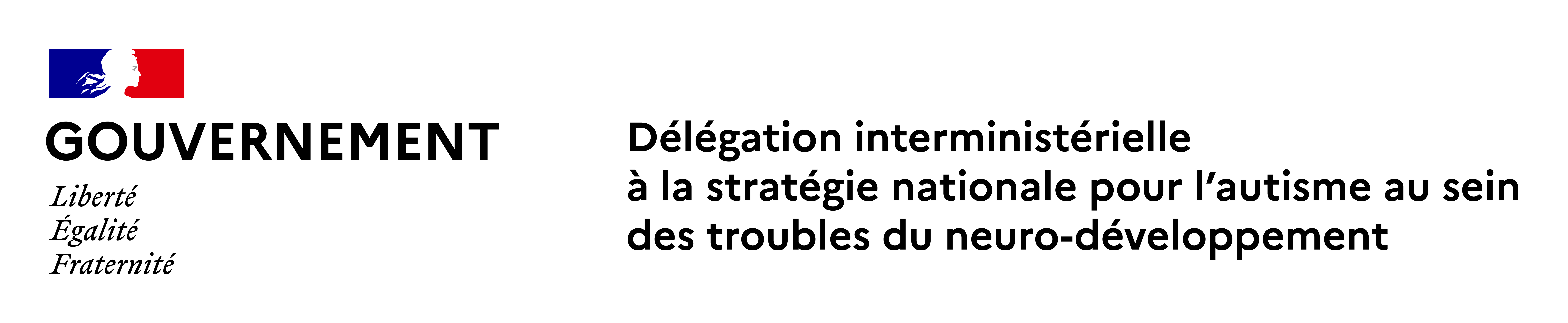 COMMUNIQUE DE PRESSEParis, le 12/10/20LA DELEGATION INTERMINISTERIELLE, PARTENAIRE DE L’ANECAMPS, LANCE LA CAMPAGNE DE REPERAGE « AGIR TOT » DU 12 AU 19 OCTOBRE. L’OBJECTIF EST D’AIDER LES PARENTS A RECONNAITRE, LE PLUS TOT POSSIBLE, LES SIGNES D’UN DEVELOPPEMENT INHABITUEL CHEZ LEUR ENFANT.35000 enfants naissent chaque année en France avec un trouble du neuro-développement. Ils seront diagnostiqués en moyenne vers sept ans. Il est pourtant possible de repérer certains troubles plus précocement. L’enjeu est ainsi « d’agir tôt » alors que l’enfant bénéficie encore d’une grande plasticité cérébrale. Résultats attendus : les faire progresser vers une vie meilleure, jusque parfois retrouver une trajectoire « normale », une scolarité facilitée et limiter le sur-handicap. Entre 0 et 6 ans, l’enfant se développe dans cinq grands domaines : motricité globale, motricité fine, langage, perception-cognition et socialisation. Pour chacun d’eux, des signes simples permettent de déceler des comportements qui doivent interroger, susciter des doutes et alerter : « A 6 mois, votre enfant ne tient pas sa tête », ou « à 18 mois, votre enfant ne dit pas papa, maman ».La campagne « Agir Tôt » vise à informer, mais aussi à guider les familles vers leur médecin lorsque l’enfant semble ne pas réagir comme il le devrait. La stratégie nationale pour l’autisme à créer les conditions d’un repérage et d’un accompagne précoce :  la conception d’un guide pour faciliter le travail des médecins généralistes et pédiatres ; la création de plateformes départementales pour définir et organiser les accompagnements nécessaires à chaque enfant ; la prise en charge financière totale des interventions et des bilans. C’est désormais aux familles, de faire le premier pas dès qu’elles s’interrogent sur le développement de leur enfant. « Agir Tôt » est une série de 9 films d’animation qui illustrent de façon simple des signes d’alerte possibles.  La Campagne sera diffusée gracieusement sur les antennes de France Télévisions (France 2, France 3, France 4, France 5), sur les espaces publicitaires de Youtube et de nombreux médias ; sur les réseaux sociaux du gouvernement etc … Sara Mortensen, qui joue le personnage d’une jeune femme autiste dans la série Astrid et Raphaelle (fiction France2) a offert sa voix à la série de films d’animation.Tous les films sont visibles sur le site https://agir-tot.fr/Les outils de repérage et l’information sur les accompagnements https://handicap.gouv.fr/autisme-et-troubles-du-neuro-developpement/intervenir-precocement-aupres-des-enfants/